Career Signing Event Name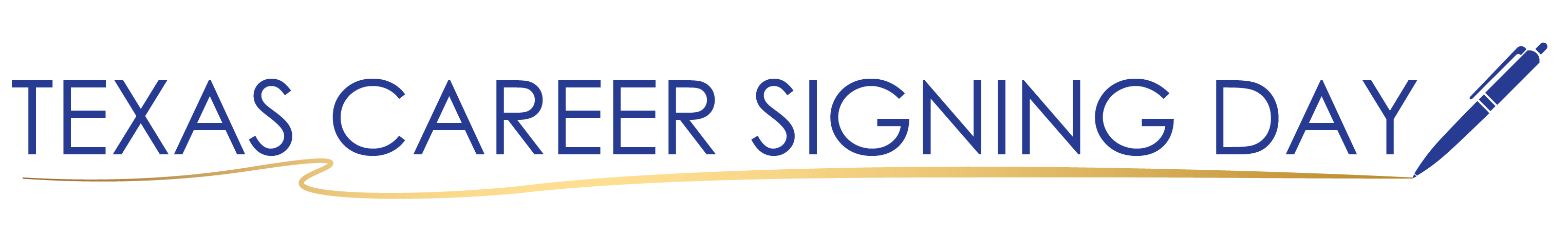 Month, XX, 20XX
00:00 XM – 00:00 XMLocationCity, Texas ZipFor More Information:Phone number www.xxxxx.comPlace logo here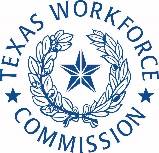 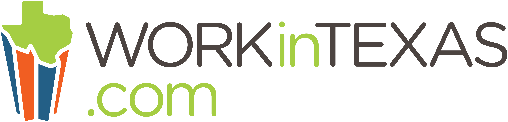 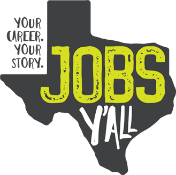 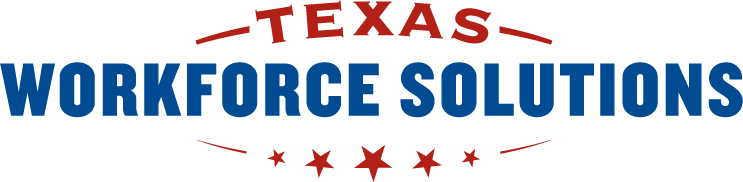 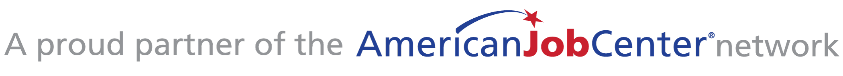 Equal Opportunity Employer/Program. Auxiliary aids and services are available upon request to individuals with disabilities. TWC accepts calls made through any relay service provider. Twc.texas.gov This project is wholly funded with Federal workforce development funds